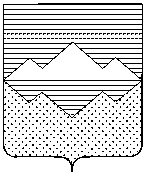 АДМИНИСТРАЦИЯСУЛЕИНСКОГО ГОРОДСКОГО ПОСЕЛЕНИЯСАТКИНСКОГО МУНИЦИПАЛЬНОГО РАЙОНАЧЕЛЯБИНСКОЙ ОБЛАСТИПОСТАНОВЛЕНИЕот «09» декабря 2020 года № 137/1п.СулеяОб утверждении программы «Профилактика нарушений обязательныхтребований законодательства,  осуществляемая органом муниципального контроля Администрацией Сулеинского городского поселения на 2021 г. и плановый период 2022-2023 года В соответствии со статьей 179 Бюджетного кодекса РФ, Федеральным Закономот 06.10.2003 № 131-ФЗ «Об общих принципах организации местного самоуправленияв Российской Федерации», Постановлением Правительства РФ от 26.12.2018 г. № 1680 «Об утверждений к организации и осуществлению органами государственного контроля (надзора), органами муниципального контроля мероприятий по профилактике нарушений обязательных требований, требований, установленных муниципальными правовыми актами» со статьей 8.2 Федерального закона от 26 декабря 2008 года№ 294-ФЗ «О защите прав юридических лиц и индивидуальных предпринимателей приосуществлении государственного контроля (надзора) и муниципального контроля» (вредакции Федерального закона от 3 июля 2016 года № 277-ФЗ), уставом Администрации Сулеинского городского поселения.ПОСТАНОВЛЯЕТ:Утвердить прилагаемую программу «Профилактика нарушений обязательных требований законодательства, осуществляемая органом муниципального контроля Администрацией Сулеинского городского поселения на 2021г.и плановый период 2022 -2023 года» (далее – Программа); Должностным лицам Администрации Сулеинского городского поселения, уполномоченным на осуществление муниципального контроля в соответствующих сферах деятельности, обеспечить в пределах своей компетенции выполнение Программы профилактики нарушений обязательных требований, утвержденной пунктом 1 настоящего постановления;Опубликовать настоящее постановление на сайте Саткинского муниципального района на странице Сулеинского городского поселения;Настоящее постановление вступает в силу со дня подписания.Контроль за исполнением настоящего постановления оставляю за собой.Глава Сулеинского городского поселения:                                                В.Г. Губайдулина                                                                                                                                             ПриложениеК постановлению администрацииСулеинского городского поселенияот «09» декабря 2020 г. № 137/1Программа «Профилактика нарушений обязательных требованийзаконодательства, осуществляемая органом муниципального контроля Администрацией Сулеинского городского поселения на 2021 г. и плановый период 2022 -2023 годаПАСПОРТ ПРОГРАММЫРаздел 1. Характеристика сферы реализации программыФедеральным законом от 03.07.2016 № 277-ФЗ в Федеральный закон от 26.12.2008 №294-ФЗ «О защите прав юридических лиц и индивидуальных предпринимателей при осуществлении государственного контроля (надзора) и муниципального контроля», Постановлением Правительства РФ от 26.12.2018 г. № 1680 «Об утверждений к организации и осуществлению органами государственного контроля (надзора), органами муниципального контроля мероприятий по профилактике нарушений обязательных требований, требований, установленных муниципальными правовыми актами» введена статья 8.2 «Организация и проведение мероприятий, направленных на профилактику нарушений обязательных требований», которая вступила в силу с 1 января 2017 года.Внесенные изменения обязывают органы государственного контроля (надзора), органы муниципального контроля осуществлять мероприятия по профилактике нарушений обязательных требований в соответствии с ежегодно утверждаемыми ими программами профилактики нарушений.В этой связи возникла необходимость по принятию мер, направленных на профилактику правонарушений и нарушений обязательных требований, установленных муниципальными правовыми актами, принятыми по вопросам местного значения, а в случаях, если соответствующие виды контроля отнесены федеральными законами к полномочиям органов местного самоуправления, также муниципальный контроль за соблюдением требований, установленных федеральными законами, законами Челябинской области. К видам муниципального контроля, осуществляемого Администрацией Сулеинского городского поселения, относятся:- муниципальный жилищный контроль на территории сельского поселения;- муниципальный земельный контроль на территории сельского поселения-муниципальный контроль за сохранностью автомобильных дорог местного значения в границах населенных пунктов сельского поселения- в области торговой деятельностиРаздел 2. Цели и задачи программыЦелью муниципальной программы является предупреждение нарушений юридическими лицами и индивидуальными предпринимателями обязательных требований, установленных муниципальными правовыми актами, принятыми по вопросам местного значения, а в случаях, если соответствующие виды контроля отнесены федеральными законами к полномочиям органов местного самоуправления, также муниципальный контроль за соблюдением требований, установленных федеральными законами, законами субъектов Российской Федерации и устранение причин, факторов и условий, способствующих нарушениям обязательных требований, установленных законодательством.Для достижения этой цели необходимо решить поставленные задачи:1) укрепление системы профилактики нарушений обязательных требований, установленных законодательством;2) выявление причин, факторов и условий, способствующих нарушениям обязательных требований, установленных законодательством;3) повышение правовой культуры руководителей юридических лиц и индивидуальных предпринимателей.Раздел 3. Прогноз конечных результатов, сроки и этапы реализации программыВ результате проведенных мероприятий программы:1) повысится эффективность профилактической работы, проводимой администрацией Сулеинского городского поселения, по предупреждению нарушений организациями и индивидуальными предпринимателями, осуществляющими деятельность на территории Сулеинского городского поселения, требований законодательства;2) улучшится информационное обеспечение деятельности администрации Сулеинского городского поселения по профилактике и предупреждению нарушений законодательства;3) уменьшится общее число нарушений требований законодательства, выявленных посредством организации и проведения проверок организаций и индивидуальных предпринимателей, осуществляющих деятельность на территории сельского поселения.Срок реализации программы - 2021 год.Раздел 4. Перечень основных мероприятий программыДля реализации поставленных в настоящей муниципальной программе задач предусмотрен комплекс мероприятий, который предоставлен в приложении 1 к настоящейПрограмме.Раздел 5. Финансовое обеспечение программыВ рамках Программы предусматривается финансирование мероприятий, направленных на осуществление информирования юридических лиц и индивидуальных предпринимателей по вопросам соблюдения обязательных требований, в том числе посредством разработки и опубликования руководств по соблюдению обязательных требований, проведения семинаров и конференций, разъяснительной работы в средствах массовой информации и иными способами, за счет средств местного бюджета.Раздел 6. Анализ рисков реализации программыВ Программу возможны внесения изменений и корректировка перечня мероприятий в связи с изменениями, связанными с необходимостью осуществления профилактических мер в отношении нарушений, выявленных в ходе плановых и внеплановых проверок, проведенных должностными лицами администрации поселения в 2019 году.Приложение №1К постановлению администрацииСулеинского городского поселенияот «09» декабря 2020 г. № 137/1ПЕРЕЧЕНЬосновных мероприятий программы«Профилактика нарушений обязательных требований законодательства,осуществляемая органом муниципального контроля - Администрацией Сулеинского городскогопоселения на 2021 г. и плановый период 2022 -2023 годаНаименованиеПрограммы«Профилактика нарушений обязательных требований законодательства, осуществляемая органом муниципального контроля - Администрацией Сулеинского городского поселения на 2021 г. и плановый период 2022-2023 года» (далее - Программа)Основание разработки программы (наименование и номер соответствующего правового акта)- статья 179 Бюджетного кодекса Российской Федерации;- Федеральный Закон от 06.10.2003 № 131-ФЗ «Об общих принципах организации местного самоуправления в Российской Федерации»;- Постановлением Правительства РФ от 26.12.2018 г. № 1680 «Об утверждений к организации и осуществлению органами государственного контроля (надзора), органами муниципального контроля мероприятий по профилактике нарушений обязательных требований, требований, установленных муниципальными правовыми актами»- статья 8.2 Федерального закона от 26.12.2008 № 294-ФЗ «О защите прав юридических лиц и индивидуальных предпринимателей при осуществлении государственного контроля (надзора) и муниципального контроля»;Ответственный исполнитель программыАдминистрация Сулеинского городского поселения Цели программы1) предупреждение нарушений юридическими лицами и индивидуальными предпринимателями обязательных требований, установленных муниципальными правовыми актами, принятыми по вопросам местного значения, а в случаях, если соответствующие виды контроля отнесены федеральными законами к полномочиям органов местного самоуправления, также муниципальный контроль за соблюдением требований, установленных федеральными законами.2) устранение причин, факторов и условий, способствующих нарушениям обязательных требований, установленных законодательствомЗадачи программыЗадачами программы являются:1) укрепление системы профилактики нарушений обязательных требований, установленных законодательством;2) выявление причин, факторов и условий, способствующих нарушениям обязательных требований, установленных законодательством;3) повышение правовой культуры руководителей юридических лиц и индивидуальных предпринимателейОжидаемые конечные результаты реализации программыРеализация программы позволит:1) повысить эффективность профилактической работы, проводимой Администрацией Сулеинского городского поселения, по предупреждению нарушений организациями и индивидуальными предпринимателями, осуществляющими деятельность на территории Сулеинского городского поселения, требований законодательства;2) улучшить информационное обеспечение деятельности Администрации Сулеинского городского поселения по профилактике и предупреждению нарушений законодательства;3) уменьшить общее число нарушений требований законодательства, выявленных посредством организации и проведения проверок организаций и индивидуальных предпринимателей, осуществляющих деятельность на территории Сулеинского городского поселения.Сроки и этапы реализации программы2021 год Объемы и источники финансированияОбщий объем финансирования – 1000 рублей.Источник финансирования – бюджет Администрации Сулеинского городского поселения № п/пНаименование мероприятияСрок реализацииФинансирование и его источникиОтветственные исполнители123451Размещение на сайте Администрации Сулеинского городского поселения в сети «Интернет» для каждого вида муниципального контроля перечней нормативных правовых актов, содержащих обязательные требования, оценка соблюдения которых является предметом муниципального контроля, а также текстов соответствующих нормативных правовых актов1 кварталБез финансированияДолжностные лица, уполномоченные на осуществление муниципального контроля в соответствующей сфере деятельности (далее -должностные лица) Осуществление информирования юридических лиц и индивидуальных предпринимателей по вопросам соблюдения обязательных требований, в том числе посредством разработки и опубликования руководств по соблюдению обязательных требований, проведения семинаров и конференций, разъяснительной работы в средствах массовой информации и иными способамиВ течение года (по мере необходимости)Без финансированияДолжностные лицаВ случае изменения обязательных требований – подготовка и распространение комментариев о содержании новых нормативных правовых актов, устанавливающих обязательные требования, внесенных изменениях в действующие акты, сроках и порядке вступлениях их в действие, а также рекомендаций, технических мероприятий, направленных на внедрение и обеспечение соблюдения обязательныхПо мере необходимостиБез финансированияДолжностные лицаОбеспечение регулярного (не реже одного раза в год) обобщения практики осуществления в соответствующей сфере деятельности муниципального контроля и размещение на сайте администрации Сулеинского городского поселения в сети «Интернет» соответствующих обобщений, в том числе с указанием наиболее часто встречающихся случаев нарушений обязательных требований с рекомендациями в отношении мер, которые должны приниматься юридическими лицами, индивидуальными предпринимателями в целях недопущения таких нарушений4 кварталБез финансированияДолжностные лицаМатериально-техническое обеспечение деятельности органов (должностных лиц) уполномоченных на осуществление муниципального контроля в соответствующих сферах деятельности:- оплата услуг экспертов и экспертных организаций, а также возмещение понесенных ими в связи с участием в мероприятиях по контролю расходов (п.5ст. 14 ФЗ-294)В течение года (по мере необходимости)1000 руб. –местный бюджетДолжностные лица__Выдача предостережений о недопустимости нарушения обязательных требований в соответствии с частями 5-7 статьи 8.2 Федерального закона от 26.12.2008 №294-ФЗ «О защите прав юридических лиц и индивидуальных предпринимателей при осуществлении государственного контроля (надзора) и муниципального контроля» (если иной порядок не установлен федеральным законом)В течение года(по мере необходимости)Без финансированияДолжностные лица